На оснoву члана 38. Закона о удружењима („ Службени гласник РС“ број: 51/2009 и 99/2011-др.закон и 44/2018-др.закон), члана 63. Став 21.Статута града Врања („Службени гласник града Врања“, бр.36/2020 и  Програма подршке за спровођење пољопривредне политике и политике руралног развоја града Врања за 2024.годину                   („Службени гласник града Врања“, бр:12/2024), Градско веће града Врања, расписује:ЈАВНИ ПОЗИВЗА ДОДЕЛУ БУЏЕТСКИХ СРЕДСТАВА ЗА ФИНАНСИРАЊЕ И СУФИНАНСИРАЊЕ ПРОГРАМА УДРУЖЕЊА ГРАЂАНА У ОБЛАСТИ ПОЉОПРИВРЕДЕ РАДИ ЗАШТИТЕ ПОЉОПРИВРЕДНИХ РЕСУРСА ОД ЕЛЕМЕНТАРНИХ НЕПОГОДА ИЗ БУЏЕТА ГРАДА ВРАЊА ЗА 2024. ГОДИНУРасписује се јавни позив за доделу буџетских средстава за финансирање и суфинансирање програма удружења у пољопривреди у циљу заштите пољопривредних ресурса од елементарних непогода на територији града Врања за 2024. годину.На основу овог позива расподелиће се износ од 1.300.000,00 динара, предвиђених Одлуком о буџету града Врања за 2024. годину.Право учешћа по овом позиву за доделу буџетских средстава имају удружења из области пољопривреде- која испуњавају следеће услове:да је удружење регистровано у складу са Законом о удружењима ( „Службени гласникРС”, бр.51/09);да је седиште удружења на територији града Врања   и да програме реализује на територији града Врања;да је директно одговорно за припрему и извођење програма;да деловање удружења није политичке природе;да није у поступку ликвидације, стечајном поступку или под привременом забраном обављања делатности;да нема блокаду рачуна, пореске дугове или дугове према организацијама социјалног осигурања.Приоритет за доделу средстава ће имати удружења која: располажу капацитетима за реализацију програма да програмске активности спроводи по уговореној сарадњи са надлежним органомда програм рада усмерава ка већем броју корисника на територији града Врањада своје програмске активности базира на усвојеним стратешким документима на локалном и националном нивоуимају висок степен успешности у реализовању програма;Обавезна документација подносиоца пријава на јавни позив је следећа:попуњен пријавни образац за јавни позив;попуњен образац предлога програма;попуњен образац буџета програма;оснивачки акт удружења (фотокопија);извод из регистра или решење надлежног органа (Агенција за привредне регистре) о упису у одговарајући регистар (фотокопија);фотокопију извода из статута удружења у коме је утврђено да се  циљеви удружења остварују у области у којој се програм реализује;оверени списак лица-чланова удружења ангажованих по уговорној сарадњи са надлежним органом из домена активности удружења,изјаву овлашћеног лица удружења (оригинал), дату под материјалном и кривичном одговорношћу, да деловање удружења није политичке природе; да у последње 2 године правоснажном одлуком није кажњено за прекршај или привредни преступ везан за делатност удружења; да није у поступку ликвидације, стечајном поступку или под привременом забраном обављања делатности; да нема блокаду рачуна, пореске дугове или дугове према организацијама социјалног осигурања.Неоппходни обрасци могу се преузети са интернет странице (www.vranje.org. rs ) и  на шалтеру број 1 Писарнице услужног центра Градске управе града Врања, сваког радног дана од 08-15 часова.Комплетна документација се доставља у затвореној коверти на чијој полеђини се наводе основни подаци о подносиоцу пријаве.Пријаве се предају на писарници ГУ града Врања, или препорученом пошиљком са обавезним навођењем адресе: "Градска управа-Град Врање-  Комисији за избор програма удружења у области  пољопривреде,  улица Краља Милана број 1. Непотпуне и неблаговремене пријаве неће се разматрати.Критеријуми за вредновање програма:1. квалитет програма и усклађеност са јавним позивом;2. допринос у развоју локалне заједнице;3. подстицање економског развоја на територији града Врања;4. допринос очувању животне средине и одрживог развоја,5. квалитет заштите природних ресурса,6. ниво одржавања пољопривредних површина у добром стању.На интернет страници www.vranje.org. rs налази се листа критеријума за рангирање Комисија је дужна да најкасније у року од 30 дана од дана истека рока за подношења пријава по расписаном конкурсу  размотри приспеле пријаве са прилозима, у смислу одредаба овог правилника и сачини  листу вредновања и рангирања пријављених програма.	Листа из става 1. овог члана објављује се на званичној интернет страници Града Врања  и на порталу е‒Управа.	Учесници конкурса имају право увида у поднете пријаве и приложену документацију у року од три радна дана од дана објављивања листе из става 1. овог члана.	На листу из става 1. овог члана учесници конкурса имају право приговора у року од осам дана од дана њеног објављивања.	Одлуку о приговору, која мора бити образложена, Градско веће доноси у року од 15 дана од дана његовог пријема.	Одлуку о избору програма Градско веће  доноси у року од 30 дана од дана истека рока за подношење приговора.На основу Одлуке о избору програма у области пољопривреде - заштитa пољопривредних ресурса од елементарних непогода, градоначелник града Врања у име града Врања, закључује појединачне уговоре о финансирању/ суфинансирању програма у области пољопривреде које реализују удружења грађана.Уговором из претходног става овог члана утврђују се права, обавезе и одговорности уговорних страна, начин и рок за пренос одобрених средстава, рок за реализацију програма, начин извештавања о реализацији програма, као и друга права и обавезе уговорних страна.Рок за подношење пријава са предлогом програма и пратећом документацијом је 15 дана од дана објављивања јавног позива, закључно са 19.06.2024. године. За све ближе информације погледајте јавни позив на интернет страници  www.vranje.org. rs или се обратите Служби Градског већа,  сваког радног дана од 08-15 часова.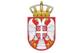 РЕПУБЛИКА СРБИЈАГРАД ВРАЊЕГРАДСКО ВЕЋЕКомисија за доделу подстицајних средстава удружењима у пољопривредиЗАХТЕВЗА ДОДЕЛУ ПОДСТИЦАЈНИХ СРЕДСТАВА ЗА РЕАЛИЗАЦИЈУ ПРОГРАМСКИХ АКТИВНОСТИ – УСПОСТАВЉАЊЕ И ЈАЧАЊЕУДРУЖЕЊА  У ОБЛАСТИ ПОЉОПРИВРЕДЕ НА ТЕРИТОРИЈИ ГРАДА ВРАЊА ЗА 2024. ГОДИНУ                                                                                                      Председник удружења                                                                     МП                                                                                                                                                                  _____________________Напомена:Накнада за захтев у износу од 345,00 динара, (Тарифни број 1) Одлуке о накнадама за услуге које врши Градска управа града Врања (,,Службени гласник Града Врања“, бр. 3/2024), уплаћује се на жиро рачун број 840-742341843-24, модел 97, позив на број 47-114, сврха уплате ,,Накнада за услуге које врши Градска управа града Врања“.                                                                                                      Председник удружења                                                                     МП                                                                                                                                                                       _____________________И  З  Ј  А  В  АЈа ________________________________________, под пуном моралном, кривичном и материјалном                          (име и презиме подносиоца захтева)одговорношћу, ИЗЈАВЉУЈЕМ, као овлашћено лице удружења, да сам у целости упознат са текстом ЈАВНОГ ПОЗИВА ЗА ДОДЕЛУ ПОДСТИЦАЈНИХ СРЕДСТАВА ЗА РЕАЛИЗАЦИЈУ ПРОГРАМСКИХАКТИВНОСТИ – УСПОСТАВЉАЊЕ И ЈАЧАЊЕ УДРУЖЕЊА  У ОБЛАСТИ ПОЉОПРИВРЕДЕ НА ТЕРИТОРИЈИ ГРАДА ВРАЊА ЗА 2024. ГОДИНУ, као и свим условима овог Јавног позива по коме подносим захтев, те да их у целости прихватам и спреман сам да сносим све последице у случају непоступања у складу са истим.Својим потписом потврђујем и следеће:- да сам пре попуњавања захтева исти пажљиво прочитао и разумео, као и да су сви горе наведени подаци тачни- да сам у целости упознат/а са текстом Јавног позива за подношење захтева за доделу подстицајних средстава за реализацију програмских активности – успостављање и јачање удружења у области пољопривреде на територији града Врања у 2024. Години- да удружење нема евидентирана, доспела и неизмирена дуговања према ЈЛС, по основу раније остварених подстицаја, субвенција и кредита-  да деловање удружења није политичке природе- да у последње 2 (две) године правоснажном одлуком удружење није кажњено за прекршај или привредни преступ везан за делатност удружења- да удружење није у поступку ликвидације, стечајном поступку или под привременом забраном обављања делатности - да удружење нема блокаду рачуна или дугове према организацијама социјалног осигурања и да за конкретан програм-пројекат не користи подстицаје по истом основу у 2024. години код других фондова -  да је удружење директно одговорно за припрему и извођење програма -  да своје програме рада удружење усмерава ка већем броју корисника на територији града Врања- да своје програмске активности удружење базира на усвојеним стратешким документима на локалном и националном нивоу- да удружење програмске активности спроводи по уговореној сарадњи са надлежним органом из домена активности удружења- да ће надлежнo Одељење за послове финансија Градске управе града Врања, пренети опредељена средства удружења на наменски подрачун код управе за Трезор, у складу са динамиком прилива средстава у буџету града, на основу налога за пренос од стране Градоначелника града Врања- да је корисник подстицаја дужан да добијена средства користи искључиво за намену за које су она додељена, а неутрошена средства се враћају у буџет града Врања- да је корисник подстицаја у обавези да до 30.11.2024. године поднесе Комисији извештај о наменском утрошку средствима, са одговарајућом документацијом- да уколико Комисија установи да додељена средства нису наменски коришћена у складу са Јавним позивом, од удружења ће се захтевати добровољан повраћај датих средстава, са каматом, а уколико удружење средства која су му додељена не врати у предвиђеном року, иста ће се наплатити принудним путем, активирањем средстава обезбеђења - меницом, односно покретањем поступка пред надлежним органима ради контроле законитог и наменског коришћења средстава - да уколико се утврди да додељена средства нису наменски искоришћена, будуће пријаве тог удружења неће се узимати у разматрање наредне 3 (три) године, приликом поновног учешћа по Јавном позиву за доделу средставаСвојим потписом, такође дајем сагласност за коришћење датих података током процеса провере, плаћања и трајања утврђених обавеза.Датум: ________ 2024. год.					Председник удружења                                                                     МП                                _____________________Упознат/а сам са одредбом члана 103. став 3. Закона о општем управном поступку ("Сл. гласник РС", бр. 18/16, 95/18 – аутентично тумачење), којом је прописано да у поступку који се покреће по захтеву странке орган може да врши увид, прибавља и обрађује личне податке, податке члана породице, односно члана породичног домаћинства и сл. о чињеницама о којима се води службена евиденција, када је то неопходно за одлучивање, осим ако странка изричито изјави да ће те податке прибавити сама. Ако странка у року не поднесе личне податке неопходне за одлучивање органа, захтев за покретање поступка ће се сматрати непотпуним.Ради подношења Захтева по Јавном позиву за доделу финансијских средстава за реализацију програмских активности - успостављање и јачање удружења у области пољопривреде  на територији града Врања за 2024. годину, чији сам подносилац, дајем следећу:И  З  Ј  А  В  УСагласан/а сам да Комисија за доделу подстицајних средстава удружењима у пољопривреди  за потребе поступка може да изврши увид, прибави и обради личне податке подносиоца захтева, податке члана породице, односно члана породичног домаћинства о чињеницама о којима се води службена евиденција, а који су неопходни у поступку одлучивања.Иако је Комисија обавезна да изврши увид, прибави и обради личне податке подносиоца захтева, податке члана породице, односно члана породичног домаћинства, изјављујем да ћу сам/а за потребе поступка прибавити све личне податке о чињеницама о којима се води службена евиденција, а који су неопходни у поступку одлучивања.Документ: Уверење Локалне пореске администрације о измиреним порезима, таксама и накнадама у тренутку подношења пријавеЗаокружити број 1 или 2.                                                                                                ________________________________                                                                                                                                        (име и презиме)________________________________                                                                                                                        (адреса)_____________________________                                                                                                                  (број телефона)                                                                                                                          (ЈМБГ)      _______________________________                                                                                                                                 (потпис овлашћеног лица)I  ОСНОВНИ ПОДАЦИ О ПОДНОСИОЦУ ЗАХТЕВАI  ОСНОВНИ ПОДАЦИ О ПОДНОСИОЦУ ЗАХТЕВАI  ОСНОВНИ ПОДАЦИ О ПОДНОСИОЦУ ЗАХТЕВАI  ОСНОВНИ ПОДАЦИ О ПОДНОСИОЦУ ЗАХТЕВАПодносилац захтева – назив удружењаПодносилац захтева – назив удружењаСедиште / адресаСедиште / адресаМатични број подносиоцаМатични број подносиоцаПИБ подносиоцаПИБ подносиоцаИме и презиме заступника удружењаИме и презиме заступника удружењаТелефонТелефонE-mailE-mailИме и презиме и телефон особе за контактИме и презиме и телефон особе за контактБрој наменског подрачуна удружења код Управе за трезорБрој наменског подрачуна удружења код Управе за трезорII  ПОДАЦИ О ПРОЈЕКТУ И  ИЗНОС ПОДСТИЦАЈНИХ СРЕДСТАВАII  ПОДАЦИ О ПРОЈЕКТУ И  ИЗНОС ПОДСТИЦАЈНИХ СРЕДСТАВАII  ПОДАЦИ О ПРОЈЕКТУ И  ИЗНОС ПОДСТИЦАЈНИХ СРЕДСТАВАII  ПОДАЦИ О ПРОЈЕКТУ И  ИЗНОС ПОДСТИЦАЈНИХ СРЕДСТАВАНазив активностиНазив активностиМесто реализације активностиМесто реализације активностиУкупна средства неопходна за реализацију активности (динара)Укупна средства неопходна за реализацију активности (динара)Износ (динара) тражен од Града ВрањаИзнос (динара) тражен од Града ВрањаПодаци о другим изворима суфинансирања Подаци о другим изворима суфинансирања Детаљан опис пројектаНазив пројекта: ________________________________________________________________________________________________________________________________________________________________________________________________________________________________________________________________________________________________________________________________________________________________________________________________________________________________________________________________________________________________________________________________________________________________________________________________________________________________________________________________________________________________________________________________________________________________________________________________________________________________________________________________________________________________________________________________________________________________________________________________________________________________________________________________________________________________________________________________________________________________________________________________________________________________________________________________________________________________________________________________________________________________________________________________________________________________________________________________________________________________________________________________________________________________________________________________________________________________________________________________________________________________________________________________________________________________________________________________________________________________________________________________________________________________________________________________________________________________________________________________________________________________________________________________________________________________________________________________________________________________________________________________________________________________________________________________________________________________________________________________________________________________________________________________________________________________________________________________________________________________________________________________________________________________________________________________________________________________________________________________________________________________________________________________________________________________________________________________________________________________________________________________________________________________________________________________________________________________________________________________________________________________________________________________________________________________________________________________________________________________________________________________________III  ПРЕДЛОГ ФИНАНСИЈСКОГ ПЛАНАIII  ПРЕДЛОГ ФИНАНСИЈСКОГ ПЛАНАIII  ПРЕДЛОГ ФИНАНСИЈСКОГ ПЛАНАIII  ПРЕДЛОГ ФИНАНСИЈСКОГ ПЛАНАIII  ПРЕДЛОГ ФИНАНСИЈСКОГ ПЛАНАПланирани трошковиИзнос(динара)Сопствено учешће (динара)Тражена средства од Града Врања(динара)1.2.3.4.5.6.7.8.9.10.11.12.1313.14.15.16.17.18.19.20.Укупно:ЛИСТА ЧЛАНОВА УДРУЖЕЊАЛИСТА ЧЛАНОВА УДРУЖЕЊАЛИСТА ЧЛАНОВА УДРУЖЕЊАЛИСТА ЧЛАНОВА УДРУЖЕЊАЛИСТА ЧЛАНОВА УДРУЖЕЊАРедни бројИме и презимеЈМБГАдресаТелефон